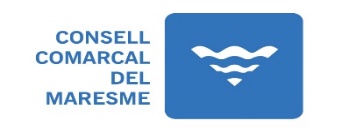 COMPROMÍS D’AUTOPROTECCIÓ I DE COMPLIMENT DE MESURES PER L’ACCÉS SEGUR AL SERVEI DE TRANSPORT ESCOLAR _______________________________________________________________________ NOM PARE/MARE O TUTOR/A: Núm. DNI: ADREÇA: POBLACIÓ: TELÈFON DE CONTACTE: Com a persona responsable de ___________________________________, que assisteix fa ús del servei de transport escolar a l’escola   ________________________________ , ASSUMEIXO EL COMPROMÍS DE: PRIMER. La meva autoprotecció i la protecció individual del meu fill/a, per evitar la generació de riscos de propagació de la infecció de la COVID-19, així com la pròpia exposició a aquests riscos. SEGON. Adoptar les mesures de protecció individual i col·lectiva basades en: 1. La higiene freqüent de mans. 2. La higiene de símptomes respiratoris (evitar tossir directament a l'aire, tapar-se la boca amb la cara interna de l'avantbraç en aquests casos i evitar tocar-se la cara, nas i ulls). 3. El manteniment de grups de convivència habitual al més estables possible, minimitzant els contactes socials diaris per evitar la multiplicació de possibles cadenes de transmissió. 4. La distància física interpersonal de seguretat. 5. L'ús de mascareta. 6. La preferència pels espais a l'aire lliure per a la realització d'activitats. 7. La ventilació correcta dels espais tancats i la neteja i desinfecció de les superfícies. TERCER. Complir amb les següents mesures per l’accés segur al servei de transport escolar: 1. El meu fill/a no presenta cap simptomatologia compatible amb la covid-19 (febre, tos, dificultat respiratòria, malestar, diarrea...) o amb qualsevol altre quadre infecciós. 2. El meu fill/a no ha estat en contacte estret en cap cas sospitós, probable o confirmat de COVID-19 en els darrers 14 dies. 3. En el cas que es produeixi alguna d’aquestes situacions, el meu fill/a s’abstindrà de pujar al vehicle de transport escolar. 4. Si durant la durada del trajecte del servei se li detecta simptomatologia compatible amb COVID-19, em faré càrrec de la seva atenció, previ avís per part de la direcció de l’escola.5. Portar autorització pel no ús de la mascareta si presenta alguna circumstància que figura en la normativa. En el cas de malaltia crònica ,un certificat mèdic i, en les rutes d’educació especial, en el cas de manca d’autonomia personal o alteració de la conducta, una autorització de la família.(Malaltia o dificultat respiratòria, no disposa autonomia per treure o posar mascareta, alteració de la conducta que fa inviable la seva utilització)Signatura: Nom i cognoms. A ______________ , ___ de ________________ de 202 AUTORITZO  a  l’alumne                                                            d’educació especial a no portar mascareta a l’autocar escolar per manca d’autonomia personal o trastorn de conducta:Signatura:Nom i cognoms 